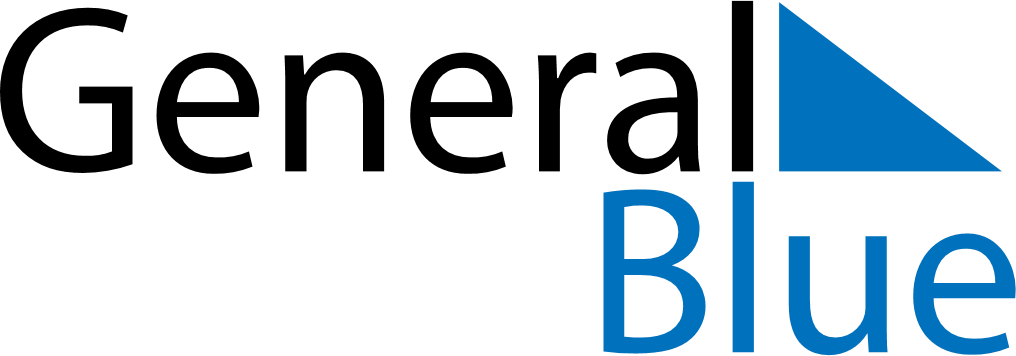 April 2021April 2021April 2021April 2021GabonGabonGabonMondayTuesdayWednesdayThursdayFridaySaturdaySaturdaySunday1233456789101011Easter Monday1213141516171718Women’s DayWomen’s Day19202122232424252627282930